MCQ B1 	The diagram shows part of the Periodic Table.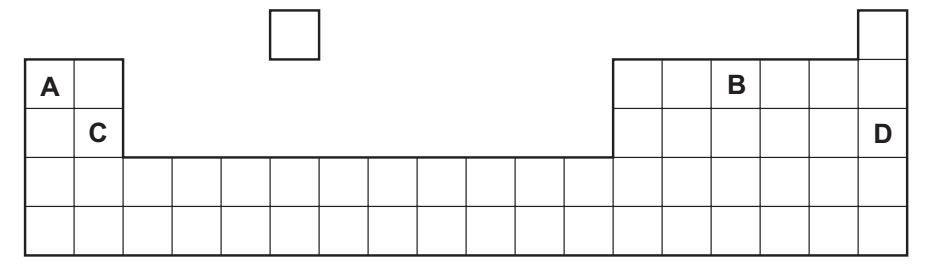 Which element is correctly matched with its electronic structure?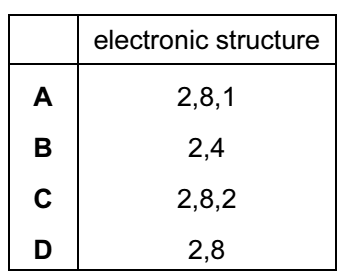 	Your answer
2	Electricity from a power station passes through overhead cables to a substation andthen to a school where it is used to electrolyse concentrated hydrochloric acid using inert electrodes.
Which substances are used for the overhead cables and for the electrodes?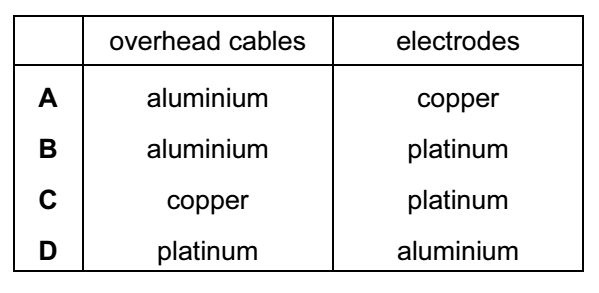 	Your answer3 	Electricity is passed through concentrated aqueous sodium chloride, as shown.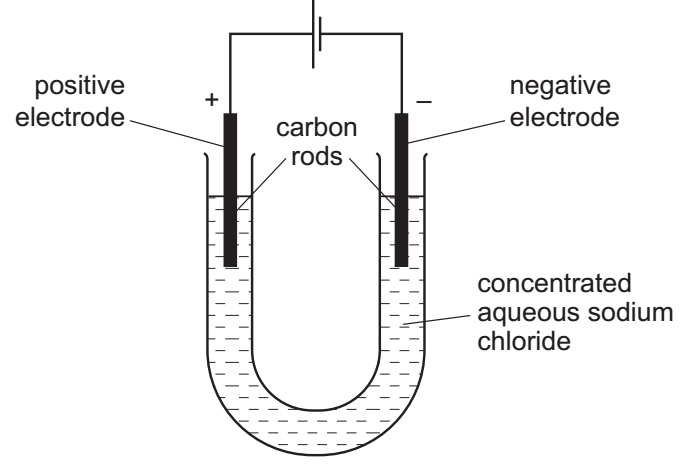 What is the test for the gas formed at the positive electrode?
A 	bleaches damp litmus paper
B 	‘pops’ with a lighted splint
C 	relights a glowing splint
D 	turns damp red litmus paper blueYour answer4	Butane, ethanol and hydrogen are fuels.
Which substances produce both carbon dioxide and water when used as a fuel?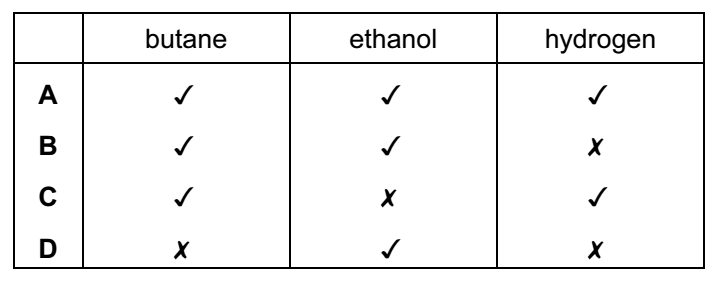 	Your answer5 	The apparatus shown can be used to measure the rate of some chemical reactions.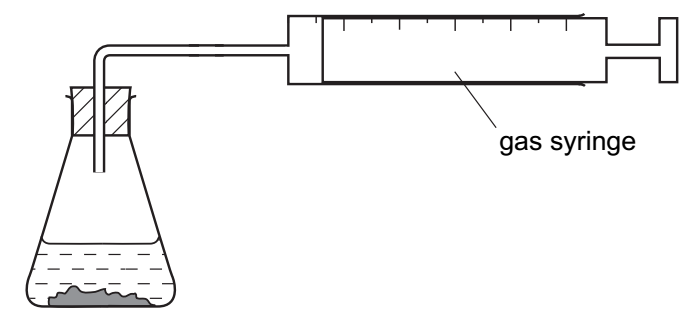 For which two reactions would the apparatus be suitable?reaction 1 	AgNO3(aq) + HCl (aq) → AgCl (s) + HNO3(aq)reaction 2 	2H2O2(aq) → 2H2O(l) + O2(g)reaction 3 	MgO(s) + 2HCl (aq) → MgCl2(aq) + H2O(l)reaction 4 	ZnCO3(s) + 2HCl (aq) → ZnCl2(aq) + CO2(g) + H2O(l)A 	1 and 2 				B 	1 and 3 C 	2 and 4 				D 	3 and 4	Your answer6 	A student investigates the rate of reaction between magnesium and excess sulfuricacid.The volume of hydrogen given off in the reaction is measured over time.The graph shows the results of two experiments, R and S.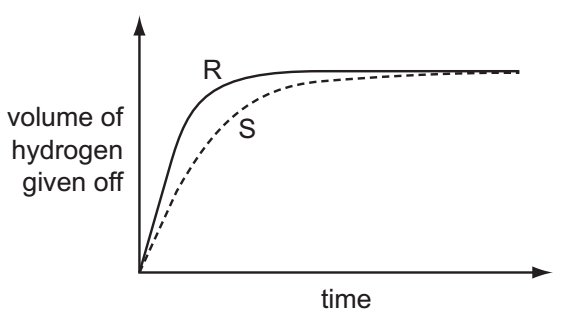 Which change in conditions would cause the difference between R and S?
A 	A catalyst is added in S.
B 	The acid is more concentrated in R than in S.
C 	The magnesium is less finely powdered in R than in S.
D 	The temperature in R is lower than in S.Your answer7 	Carbon dioxide is an acidic oxide that reacts with aqueous calcium hydroxide.
Which type of reaction takes place?A 	decompositionB 	fermentationC 	neutralisationD 	oxidation	Your answer8 	Which is not a typical property of an acid?A 	They react with alkalis producing water.B 	They react with all metals producing hydrogen.C	They react with carbonates producing carbon dioxide.D 	They turn litmus paper red.	Your answer9	A solution contains barium ions and silver ions.
What could the anion be?A 	chloride onlyB 	nitrate onlyC 	sulfate onlyD 	chloride or nitrate or sulfate	Your answer10 	A mixture containing two anions was tested and the results are shown below.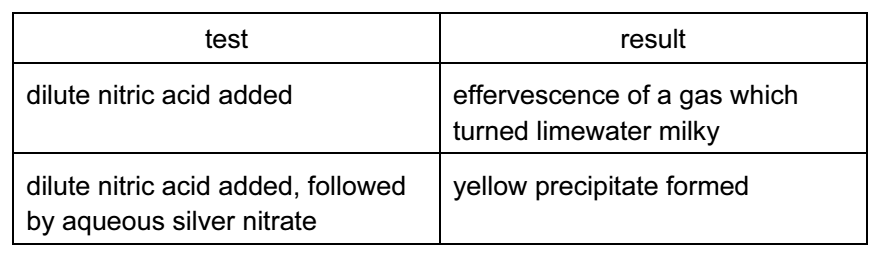 Which anions were present?
A 	carbonate and chloride
B 	carbonate and iodide
C 	sulfate and chloride
D 	sulfate and iodide	Your answer11	Which statement is correct for the element of proton number 19?
A 	It is a gas that dissolves in water.
B 	It is a hard metal that is not very reactive with water.
C 	It is a non-metal that burns quickly in air.
D 	It is a soft metal that is highly reactive with water.
	Your answer12 	Brass is an alloy of copper and zinc.
Which statement is correct?A 	Brass can be represented by a chemical formula.B 	Brass is formed by a chemical reaction between copper and zinc.C 	The alloy will dissolve completely in dilute hydrochloric acid.D 	The zinc in the alloy will dissolve in dilute hydrochloric acid.	Your answer13 	Water from a reservoir flows to the water works where purification processes 1 takesPlace followed by process 2.What are purification processes 1 and 2?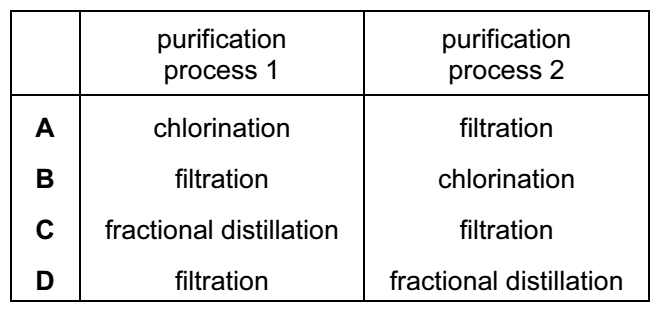 Your answer14	The table gives the composition of the atmosphere of four newly discovered planets.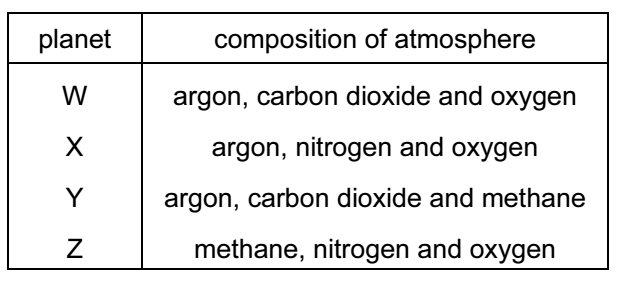 On which planets is the greenhouse effect likely to occur?
A 	W only					B 	W, X and Z
C 	W and Y only				D 	W, Y and ZYour answer15 	Statement 1: 	Alloying iron with other materials to form stainless steel prevents ironfrom rusting by excluding oxygen.Statement 2: 	Painting, oiling and electroplating are all methods of preventing ironfrom rusting.Which is correct?
A 	Both statements are correct and statement 2 explains statement 1.
B 	Both statements are correct but statement 2 does not explain statement 1.
C 	Statement 1 is correct but statement 2 is incorrect.
D 	Statement 2 is correct but statement 1 is incorrect.	Your answer16 	Which two substances, when reacted together, would form a salt that contains two ofThe essential elements provided by fertilisers?
A 	potassium hydroxide and nitric acid
B 	potassium hydroxide and sulfuric acid
C 	sodium hydroxide and nitric acid
D 	sodium hydroxide and sulfuric acidYour answer17 	What is not essential for the formation of ethanol by fermentation?
A 	light
B 	sugar
C 	yeast
D 	water	Your answer18 	What is the main constituent of natural gas?
A 	carbon dioxide
B 	ethane
C 	hydrogen
D 	methane	Your answer19 	Greenhouse gases may contribute to climate change.
Two of these gases are emitted into the atmosphere as a result of processes within animals.
Gas ……1…… is produced by process ……3…… .
Gas ……2…… is produced by process ……4…… .
Which words correctly complete gaps 1, 2, 3 and 4?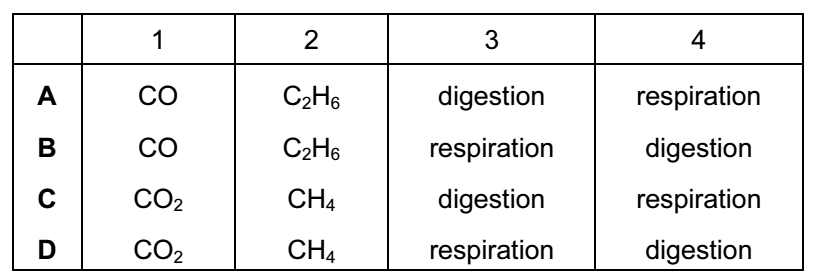 	Your answer20	The equations represent redox reactions.In which equation is the underlined substance acting as a reducing agent?
A 	3CO + Fe2O3 → 2Fe + 3CO2
B 	CO2 + C → 2CO
C 	CuO + H2 → Cu + H2O
D 	CaO + H2O → Ca(OH)2Your answer21 	Compounds containing five carbon atoms in a molecule may have names beginningwith ‘pent…’.
What is the name of the compound shown?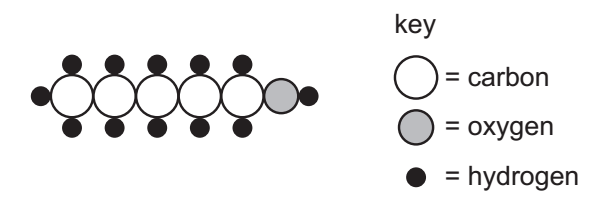 A 	pentane				B 	pentanoic acid
C 	pentanal				D 	penteneYour answer22	Calcium carbonate reacts with hydrochloric acid to form carbon dioxide.
Which changes would slow this reaction down?1 	decreasing the concentration of hydrochloric acid2 	decreasing the particle size of calcium carbonate3 	decreasing the temperatureA 	1 and 2 only B 	1 and 3 only C 	2 and 3 only D 	1, 2 and 3Your answer
23	Ant stings hurt because of the methanoic acid produced by the ant.Which substance could, most safely, be used to neutralise the acid?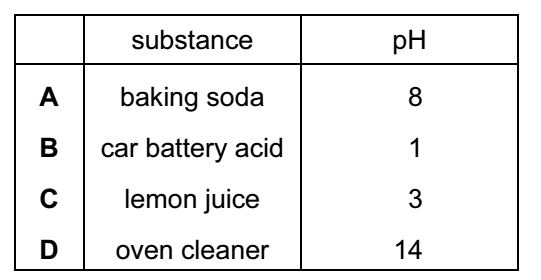 	Your answer24	The diagram shows one period of the Periodic Table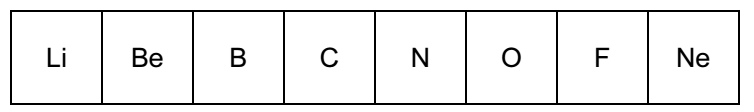 Which two elements form acidic oxides?
A 	carbon and lithium
B 	carbon and neon
C 	carbon and nitrogen
D 	nitrogen and neonYour answer25 	Which property of elements increases across a period of the Periodic Table?
A 	metallic character
B 	number of electron shells
C 	number of outer shell electrons
D 	tendency to form positive ions	Your answer26 	Fluorine is at the top of Group VII in the Periodic Table.
Which row shows the properties of fluorine?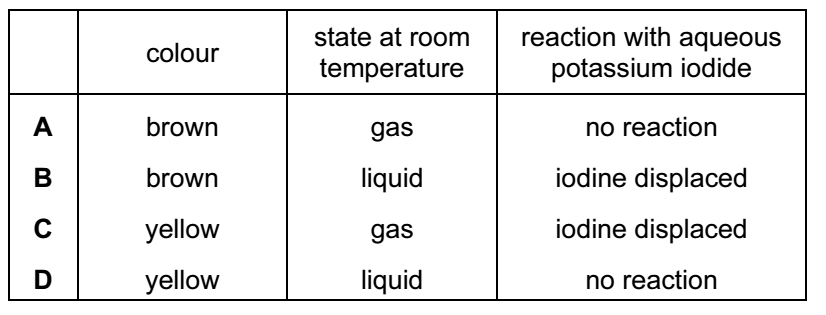 Your answer27	Group I metals are also known as the Alkali Metals.
Which statement about the metals in Group I is not correct?A 	In their reactions they lose electrons.B 	Their atoms all have one electron in their outer shell.C 	They form +1 ions in their reactions with non-metals.D 	They form covalent compounds by sharing electrons.Your answer28	Which element is a metal?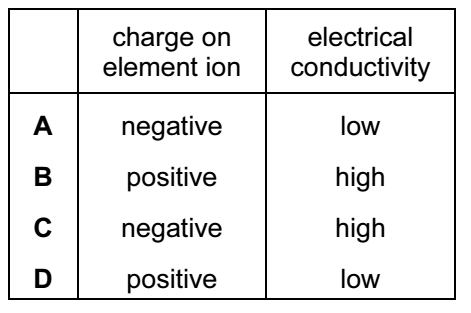 	Your answer29 	Which substance is not involved in the extraction of iron from hematite?
A 	carbon
B 	carbon monoxide
C 	calcium carbonate
D 	nitrogenYour answer30	Pure metals conduct electricity and can be hammered into different shapes.Why are metals sometimes used as alloys?A 	Alloys are cheaper than the metals they are made from.
B 	Alloys are easier to hammer into different shapes.
C 	Alloys are harder and keep their shape better.
D 	Alloys conduct electricity better.
	Your answer